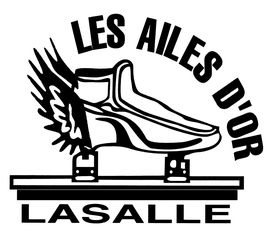 1718-1718-CPV Les Ailes d’Or de LaSalle – Saison 2017/2018CPV Les Ailes d’Or de LaSalle – Saison 2017/2018CPV Les Ailes d’Or de LaSalle – Saison 2017/2018CPV Les Ailes d’Or de LaSalle – Saison 2017/2018CPV Les Ailes d’Or de LaSalle – Saison 2017/2018CPV Les Ailes d’Or de LaSalle – Saison 2017/2018CPV Les Ailes d’Or de LaSalle – Saison 2017/2018CPV Les Ailes d’Or de LaSalle – Saison 2017/2018CPV Les Ailes d’Or de LaSalle – Saison 2017/2018CPV Les Ailes d’Or de LaSalle – Saison 2017/2018CPV Les Ailes d’Or de LaSalle – Saison 2017/2018CPV Les Ailes d’Or de LaSalle – Saison 2017/2018IDENTIFICATION DU PATINEURIDENTIFICATION DU PATINEURIDENTIFICATION DU PATINEURIDENTIFICATION DU PATINEURIDENTIFICATION DU PATINEURIDENTIFICATION DU PATINEURIDENTIFICATION DU PATINEURIDENTIFICATION DU PATINEURIDENTIFICATION DU PATINEURIDENTIFICATION DU PATINEURIDENTIFICATION DU PATINEURIDENTIFICATION DU PATINEURNom:  Nom:  Nom:  Nom:  Nom:  Nom:  Nom:  Nom:  Nom:  Nom:  Nom:  Nom:  Date de naissance (JJ/MM/AA) :    Date de naissance (JJ/MM/AA) :    Date de naissance (JJ/MM/AA) :    Date de naissance (JJ/MM/AA) :    Date de naissance (JJ/MM/AA) :    Date de naissance (JJ/MM/AA) :    Date de naissance (JJ/MM/AA) :    Date de naissance (JJ/MM/AA) :    Sexe:    M               F  Sexe:    M               F  Sexe:    M               F  Sexe:    M               F  Courriel principal:  Courriel principal:  Courriel principal:  Courriel principal:  Courriel principal:  Courriel principal:  Courriel principal:  Courriel principal:  Courriel principal:  Courriel principal:  Courriel principal:  Courriel principal:  Adresse postale:  Adresse postale:  Adresse postale:  Adresse postale:  Adresse postale:  Adresse postale:  Adresse postale:  Adresse postale:  Adresse postale:  Adresse postale:  Adresse postale:  Adresse postale:  Ville: Ville: Ville: Ville: Ville: Code postal: Code postal: Code postal: Code postal: Code postal: Code postal: Code postal: Tél (maison): Tél (maison): Tél (maison): Tél (cell): Tél (cell): Tél (cell): Tél (cell): Tél (cell): Tél (cell): Tél (cell): Tél (cell): Tél (cell): IDENTIFICATION DES PARENTS  (Dans le cas d’un enfant mineur)IDENTIFICATION DES PARENTS  (Dans le cas d’un enfant mineur)IDENTIFICATION DES PARENTS  (Dans le cas d’un enfant mineur)IDENTIFICATION DES PARENTS  (Dans le cas d’un enfant mineur)IDENTIFICATION DES PARENTS  (Dans le cas d’un enfant mineur)IDENTIFICATION DES PARENTS  (Dans le cas d’un enfant mineur)IDENTIFICATION DES PARENTS  (Dans le cas d’un enfant mineur)IDENTIFICATION DES PARENTS  (Dans le cas d’un enfant mineur)IDENTIFICATION DES PARENTS  (Dans le cas d’un enfant mineur)IDENTIFICATION DES PARENTS  (Dans le cas d’un enfant mineur)IDENTIFICATION DES PARENTS  (Dans le cas d’un enfant mineur)IDENTIFICATION DES PARENTS  (Dans le cas d’un enfant mineur)PèrePèrePèreMèreMèreMèreMèreMèreMèreMèreMèreMèreNom:  Nom:  Nom:  Nom:  Nom:  Nom:  Nom:  Nom:  Nom:  Nom:  Nom:  Nom:  Tel:          Maison          Cell       Tel:          Maison          Cell       Tel:          Maison          Cell       Tél:         Maison          Cell       Tél:         Maison          Cell       Tél:         Maison          Cell       Tél:         Maison          Cell       Tél:         Maison          Cell       Tél:         Maison          Cell       Tél:         Maison          Cell       Tél:         Maison          Cell       Tél:         Maison          Cell       Courriel:  Courriel:  Courriel:  Courriel:  Courriel:  Courriel:  Courriel:  Courriel:  Courriel:  Courriel:  Courriel:  Courriel:  Reçu d’impôt au nom de:        père          mère        patineur Reçu d’impôt au nom de:        père          mère        patineur Reçu d’impôt au nom de:        père          mère        patineur Reçu d’impôt au nom de:        père          mère        patineur Reçu d’impôt au nom de:        père          mère        patineur Reçu d’impôt au nom de:        père          mère        patineur Reçu d’impôt au nom de:        père          mère        patineur Reçu d’impôt au nom de:        père          mère        patineur Reçu d’impôt au nom de:        père          mère        patineur Reçu d’impôt au nom de:        père          mère        patineur Reçu d’impôt au nom de:        père          mère        patineur Reçu d’impôt au nom de:        père          mère        patineur EN CAS D’URGENCEEN CAS D’URGENCEEN CAS D’URGENCEEN CAS D’URGENCEEN CAS D’URGENCEEN CAS D’URGENCEEN CAS D’URGENCEEN CAS D’URGENCEEN CAS D’URGENCEEN CAS D’URGENCEEN CAS D’URGENCEEN CAS D’URGENCENom de la personne à rejoindre en cas d’urgence:  Nom de la personne à rejoindre en cas d’urgence:  Nom de la personne à rejoindre en cas d’urgence:  Nom de la personne à rejoindre en cas d’urgence:  Nom de la personne à rejoindre en cas d’urgence:  Nom de la personne à rejoindre en cas d’urgence:  Nom de la personne à rejoindre en cas d’urgence:  Nom de la personne à rejoindre en cas d’urgence:  Nom de la personne à rejoindre en cas d’urgence:  Nom de la personne à rejoindre en cas d’urgence:  Nom de la personne à rejoindre en cas d’urgence:  Nom de la personne à rejoindre en cas d’urgence:  Tél:  Tél:  Tél:  Lien avec patineur:  Lien avec patineur:  Lien avec patineur:  Lien avec patineur:  Lien avec patineur:  Lien avec patineur:  Lien avec patineur:  Lien avec patineur:  Lien avec patineur:  FRAIS D’INSCRIPTIONFRAIS D’INSCRIPTIONFRAIS D’INSCRIPTIONFRAIS D’INSCRIPTIONFRAIS D’INSCRIPTIONFRAIS D’INSCRIPTIONFRAIS D’INSCRIPTIONFRAIS D’INSCRIPTIONFRAIS D’INSCRIPTIONFRAIS D’INSCRIPTIONFRAIS D’INSCRIPTIONFRAIS D’INSCRIPTIONÉcole de patin (saison complète) *225$  TOTAL INSCRIPTIONTOTAL INSCRIPTIONTOTAL INSCRIPTIONTOTAL INSCRIPTIONTOTAL INSCRIPTIONTOTAL INSCRIPTIONTOTAL INSCRIPTIONTOTAL INSCRIPTION1 Session (automne 2017 ou hiver 2018)150$TOTAL INSCRIPTIONTOTAL INSCRIPTIONTOTAL INSCRIPTIONTOTAL INSCRIPTIONTOTAL INSCRIPTIONTOTAL INSCRIPTIONTOTAL INSCRIPTIONTOTAL INSCRIPTIONRégional – Initiation C’Le Fun280$    Inscription :Inscription :Inscription :Inscription :Inscription :Inscription :Régional – Initiation Liliane Lambert355$Location :Location :Location :Location :Location :Location :Interrégional et Provincial (Les frais de compétitions sont payés par les parents)**445$  Total :Total :Total :Total :Interrégional et Provincial (Les frais de compétitions sont payés par les parents)**445$  Location de patins ***125$  Mode de paiement: $ Mode de paiement: $ Mode de paiement: $ Mode de paiement: $ Mode de paiement: $ Mode de paiement: $ Mode de paiement: $ Mode de paiement: $ Location de lames ou bottines ***55$                                                     ReçuChèques :  # ()   ()                                                          ReçuChèques :  # ()   ()                                                          ReçuChèques :  # ()   ()                                                          ReçuChèques :  # ()   ()                                                          ReçuChèques :  # ()   ()                                                          ReçuChèques :  # ()   ()                                                          ReçuChèques :  # ()   ()                                                          ReçuChèques :  # ()   ()       Patineur de l'extérieur : Saison ($155)    soir ($10) Patineur de l'extérieur : Saison ($155)    soir ($10) Patineur de l'extérieur : Saison ($155)    soir ($10) Patineur de l'extérieur : Saison ($155)    soir ($10) * 50% de réduction pour un 2e patineur de la même famille à l’école de patin seulement (non disponible sur inscription pour une session)** Le club ne peut s’engager à assigner un entraineur aux compétitions de niveau Provincial.*** Entretien requis par le patineur/parent.  Frais à payer si endommagés* 50% de réduction pour un 2e patineur de la même famille à l’école de patin seulement (non disponible sur inscription pour une session)** Le club ne peut s’engager à assigner un entraineur aux compétitions de niveau Provincial.*** Entretien requis par le patineur/parent.  Frais à payer si endommagés* 50% de réduction pour un 2e patineur de la même famille à l’école de patin seulement (non disponible sur inscription pour une session)** Le club ne peut s’engager à assigner un entraineur aux compétitions de niveau Provincial.*** Entretien requis par le patineur/parent.  Frais à payer si endommagés* 50% de réduction pour un 2e patineur de la même famille à l’école de patin seulement (non disponible sur inscription pour une session)** Le club ne peut s’engager à assigner un entraineur aux compétitions de niveau Provincial.*** Entretien requis par le patineur/parent.  Frais à payer si endommagés* 50% de réduction pour un 2e patineur de la même famille à l’école de patin seulement (non disponible sur inscription pour une session)** Le club ne peut s’engager à assigner un entraineur aux compétitions de niveau Provincial.*** Entretien requis par le patineur/parent.  Frais à payer si endommagés* 50% de réduction pour un 2e patineur de la même famille à l’école de patin seulement (non disponible sur inscription pour une session)** Le club ne peut s’engager à assigner un entraineur aux compétitions de niveau Provincial.*** Entretien requis par le patineur/parent.  Frais à payer si endommagés* 50% de réduction pour un 2e patineur de la même famille à l’école de patin seulement (non disponible sur inscription pour une session)** Le club ne peut s’engager à assigner un entraineur aux compétitions de niveau Provincial.*** Entretien requis par le patineur/parent.  Frais à payer si endommagés* 50% de réduction pour un 2e patineur de la même famille à l’école de patin seulement (non disponible sur inscription pour une session)** Le club ne peut s’engager à assigner un entraineur aux compétitions de niveau Provincial.*** Entretien requis par le patineur/parent.  Frais à payer si endommagés* 50% de réduction pour un 2e patineur de la même famille à l’école de patin seulement (non disponible sur inscription pour une session)** Le club ne peut s’engager à assigner un entraineur aux compétitions de niveau Provincial.*** Entretien requis par le patineur/parent.  Frais à payer si endommagés* 50% de réduction pour un 2e patineur de la même famille à l’école de patin seulement (non disponible sur inscription pour une session)** Le club ne peut s’engager à assigner un entraineur aux compétitions de niveau Provincial.*** Entretien requis par le patineur/parent.  Frais à payer si endommagés* 50% de réduction pour un 2e patineur de la même famille à l’école de patin seulement (non disponible sur inscription pour une session)** Le club ne peut s’engager à assigner un entraineur aux compétitions de niveau Provincial.*** Entretien requis par le patineur/parent.  Frais à payer si endommagés* 50% de réduction pour un 2e patineur de la même famille à l’école de patin seulement (non disponible sur inscription pour une session)** Le club ne peut s’engager à assigner un entraineur aux compétitions de niveau Provincial.*** Entretien requis par le patineur/parent.  Frais à payer si endommagésSIGNATURESIGNATURESIGNATURESIGNATURESIGNATURESIGNATURESIGNATURESIGNATURESIGNATURESIGNATURESIGNATURESIGNATUREJ'autorise le CPV LaSalle à afficher sur les sites WEB ou à publier dans les journaux des articles ou des photos de mon enfant prises lors des activités du Club. _______(initiales du parent)Je confirme que tous les renseignements fournis sont exacts et j'accepte les conditions énoncées ci-dessus. J'autorise le CPV LaSalle à afficher sur les sites WEB ou à publier dans les journaux des articles ou des photos de mon enfant prises lors des activités du Club. _______(initiales du parent)Je confirme que tous les renseignements fournis sont exacts et j'accepte les conditions énoncées ci-dessus. J'autorise le CPV LaSalle à afficher sur les sites WEB ou à publier dans les journaux des articles ou des photos de mon enfant prises lors des activités du Club. _______(initiales du parent)Je confirme que tous les renseignements fournis sont exacts et j'accepte les conditions énoncées ci-dessus. J'autorise le CPV LaSalle à afficher sur les sites WEB ou à publier dans les journaux des articles ou des photos de mon enfant prises lors des activités du Club. _______(initiales du parent)Je confirme que tous les renseignements fournis sont exacts et j'accepte les conditions énoncées ci-dessus. J'autorise le CPV LaSalle à afficher sur les sites WEB ou à publier dans les journaux des articles ou des photos de mon enfant prises lors des activités du Club. _______(initiales du parent)Je confirme que tous les renseignements fournis sont exacts et j'accepte les conditions énoncées ci-dessus. J'autorise le CPV LaSalle à afficher sur les sites WEB ou à publier dans les journaux des articles ou des photos de mon enfant prises lors des activités du Club. _______(initiales du parent)Je confirme que tous les renseignements fournis sont exacts et j'accepte les conditions énoncées ci-dessus. J'autorise le CPV LaSalle à afficher sur les sites WEB ou à publier dans les journaux des articles ou des photos de mon enfant prises lors des activités du Club. _______(initiales du parent)Je confirme que tous les renseignements fournis sont exacts et j'accepte les conditions énoncées ci-dessus. J'autorise le CPV LaSalle à afficher sur les sites WEB ou à publier dans les journaux des articles ou des photos de mon enfant prises lors des activités du Club. _______(initiales du parent)Je confirme que tous les renseignements fournis sont exacts et j'accepte les conditions énoncées ci-dessus. J'autorise le CPV LaSalle à afficher sur les sites WEB ou à publier dans les journaux des articles ou des photos de mon enfant prises lors des activités du Club. _______(initiales du parent)Je confirme que tous les renseignements fournis sont exacts et j'accepte les conditions énoncées ci-dessus. J'autorise le CPV LaSalle à afficher sur les sites WEB ou à publier dans les journaux des articles ou des photos de mon enfant prises lors des activités du Club. _______(initiales du parent)Je confirme que tous les renseignements fournis sont exacts et j'accepte les conditions énoncées ci-dessus. J'autorise le CPV LaSalle à afficher sur les sites WEB ou à publier dans les journaux des articles ou des photos de mon enfant prises lors des activités du Club. _______(initiales du parent)Je confirme que tous les renseignements fournis sont exacts et j'accepte les conditions énoncées ci-dessus. J'autorise le CPV LaSalle à afficher sur les sites WEB ou à publier dans les journaux des articles ou des photos de mon enfant prises lors des activités du Club. _______(initiales du parent)Je confirme que tous les renseignements fournis sont exacts et j'accepte les conditions énoncées ci-dessus. Signature :Signature :Signature :Signature :Signature :Date : Date : Date : Date : Date : Date : Date : CPV Les Ailes d’Or de LaSalle – Saison 2017/2018CPV Les Ailes d’Or de LaSalle – Saison 2017/2018CPV Les Ailes d’Or de LaSalle – Saison 2017/2018CPV Les Ailes d’Or de LaSalle – Saison 2017/2018RENSEIGNEMENTS MÉDICAUXRENSEIGNEMENTS MÉDICAUXRENSEIGNEMENTS MÉDICAUXRENSEIGNEMENTS MÉDICAUXNome : Nome : Nome : Nome : Numéro d'Assurance Maladie:  Numéro d'Assurance Maladie:  Expiration :   Expiration :   Les renseignements colligés dans la présente section sont confidentiels et pour l'usage exclusif du Club de vitesseLes renseignements colligés dans la présente section sont confidentiels et pour l'usage exclusif du Club de vitesseLes renseignements colligés dans la présente section sont confidentiels et pour l'usage exclusif du Club de vitesseLes renseignements colligés dans la présente section sont confidentiels et pour l'usage exclusif du Club de vitesseVotre enfant requiert-il un suivi médical particulier:Votre enfant requiert-il un suivi médical particulier:Votre enfant requiert-il un suivi médical particulier:Votre enfant requiert-il un suivi médical particulier:Asthme, maladie cardiaque, épilepsie ou autre?Si oui, précisez:   Asthme, maladie cardiaque, épilepsie ou autre?Si oui, précisez:   Oui       Non      Allergies?Si oui, précisez:    Allergies?Si oui, précisez:    Oui       Non      D'un handicap physique (ouïe, vue, motricité, autre)?   Si oui, précisez:    D'un handicap physique (ouïe, vue, motricité, autre)?   Si oui, précisez:    Oui       Non      De séquelles consécutives à une blessure?Si oui, précisez:    De séquelles consécutives à une blessure?Si oui, précisez:    Oui       Non      Votre enfant doit-il prendre des médicaments de façon régulière?Si oui, précisez:    Votre enfant doit-il prendre des médicaments de façon régulière?Si oui, précisez:    Oui       Non      Votre enfant est-il soumis à des restrictions relatives à la pratique d'activités physiques?Si oui, précisez:    Votre enfant est-il soumis à des restrictions relatives à la pratique d'activités physiques?Si oui, précisez:    Oui       Non      Autres précisions:     Autres précisions:     Autres précisions:     Autres précisions:     LOCATION DE PATINS (s'il y a lieu)LOCATION DE PATINS (s'il y a lieu)LOCATION DE PATINS (s'il y a lieu)LOCATION DE PATINS (s'il y a lieu)Conditions générales de location des patins: Être un membre du club "Les ailes D'Or de LaSalle"Procéder à un aiguisage régulier des patins, en suivant la procédure prescrite ou confier l'aiguisage des patins au Club     (frais de $10 par aiguisage) Prendre soins des patins, bien essuyer les lames, fermer les bottines et mettre les pantoufles lors du rangement.S'engager à dédommager le Club en cas de perte ou vol de l'équipement prêté ainsi que dans l'éventualité de dommages ou d'usure anormale.Conditions générales de location des patins: Être un membre du club "Les ailes D'Or de LaSalle"Procéder à un aiguisage régulier des patins, en suivant la procédure prescrite ou confier l'aiguisage des patins au Club     (frais de $10 par aiguisage) Prendre soins des patins, bien essuyer les lames, fermer les bottines et mettre les pantoufles lors du rangement.S'engager à dédommager le Club en cas de perte ou vol de l'équipement prêté ainsi que dans l'éventualité de dommages ou d'usure anormale.(Reserved for club use)NUMÉRO DES PATINS:   MODÈLE LAMES:           GRANDEUR LAMES:      DATE DE LOCATION:    DATE DE RETOUR:       (Reserved for club use)NUMÉRO DES PATINS:   MODÈLE LAMES:           GRANDEUR LAMES:      DATE DE LOCATION:    DATE DE RETOUR:       SIGNATURESIGNATURESIGNATURESIGNATUREEn vertu du présent contrat, le locataire reconnait avoir pris connaissance des conditions ci-haut mentionnées et s'engage à s'y conformer.En vertu du présent contrat, le locataire reconnait avoir pris connaissance des conditions ci-haut mentionnées et s'engage à s'y conformer.En vertu du présent contrat, le locataire reconnait avoir pris connaissance des conditions ci-haut mentionnées et s'engage à s'y conformer.En vertu du présent contrat, le locataire reconnait avoir pris connaissance des conditions ci-haut mentionnées et s'engage à s'y conformer.Signature :Signature :Date :  Date :  Responsable du club :Responsable du club :Responsable du club :Responsable du club :